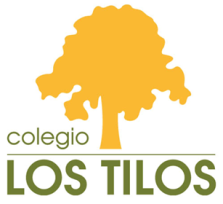  TRABAJO PETPET B1 NIVEL 1Miércoles 25 de marzoTienes que entrar en este link y hacer los ejercicios del Reading part 1 ( las 5 entradas) para repasar esta parte del examen. https://www.englishrevealed.co.uk/pet.php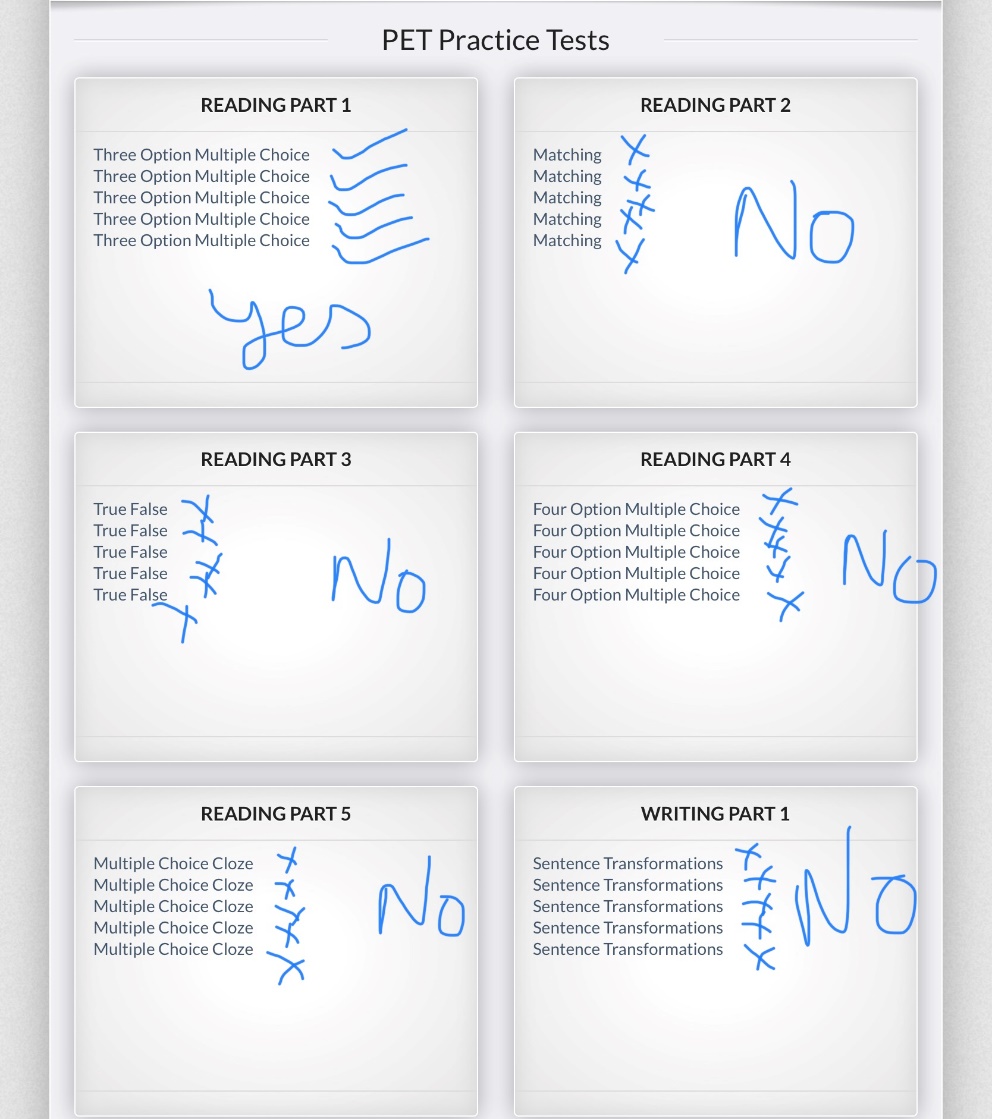 